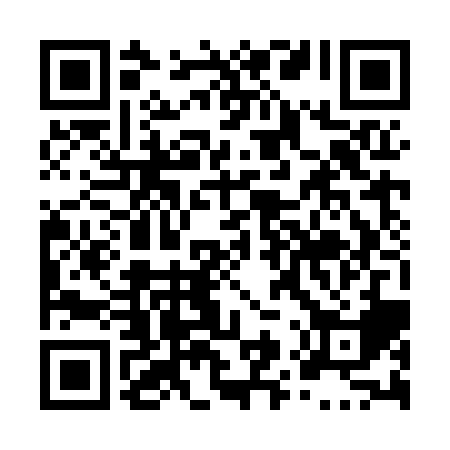 Prayer times for Whitesand Estates, Manitoba, CanadaMon 1 Jul 2024 - Wed 31 Jul 2024High Latitude Method: Angle Based RulePrayer Calculation Method: Islamic Society of North AmericaAsar Calculation Method: HanafiPrayer times provided by https://www.salahtimes.comDateDayFajrSunriseDhuhrAsrMaghribIsha1Mon3:255:191:307:049:4111:362Tue3:255:201:317:049:4111:363Wed3:265:211:317:049:4011:364Thu3:265:221:317:049:4011:355Fri3:275:221:317:049:4011:356Sat3:275:231:317:039:3911:357Sun3:285:241:317:039:3811:358Mon3:285:251:327:039:3811:359Tue3:295:261:327:039:3711:3410Wed3:295:271:327:029:3611:3411Thu3:305:281:327:029:3511:3412Fri3:315:291:327:029:3511:3313Sat3:315:301:327:019:3411:3314Sun3:325:311:327:019:3311:3215Mon3:325:321:327:009:3211:3216Tue3:335:341:337:009:3111:3217Wed3:345:351:336:599:3011:3118Thu3:345:361:336:599:2911:3119Fri3:355:371:336:589:2811:3020Sat3:365:391:336:579:2611:2921Sun3:365:401:336:579:2511:2922Mon3:375:411:336:569:2411:2823Tue3:385:421:336:559:2311:2824Wed3:385:441:336:549:2111:2725Thu3:395:451:336:549:2011:2626Fri3:405:461:336:539:1911:2627Sat3:415:481:336:529:1711:2428Sun3:435:491:336:519:1611:2129Mon3:465:511:336:509:1411:1930Tue3:485:521:336:499:1311:1631Wed3:515:541:336:489:1111:13